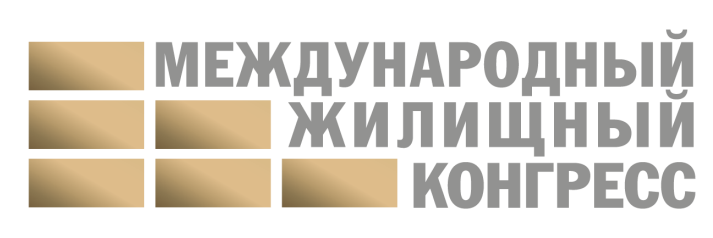 ПОСТ-РЕЛИЗИтоги Санкт-Петербургского Международного жилищного конгресса – 2019(7–11 октября, Санкт-Петербург)В Петербурге завершил свою работу Санкт-Петербургский Международный жилищный конгресс – беспрецедентное по масштабу мероприятие, которое проходило в течение пяти дней.  Конгресс собрал рекордное число участников в новейшей истории рынка недвижимости – в общей сложности мероприятие посетило более 5000 профессионалов почти из 300 городов России и 30 зарубежных стран. Основной площадкой для крупнейшего мероприятия рынка недвижимости формата B2B стал отель «Парк Инн Прибалтийская». Открытие Конгресса ознаменовал выстрел из пушки на Петропавловской крепости. Его произвели депутат Государственной Думы Сергей Вострецов, председатель Оргкомитета конгресса Владимир Николаев и президент корпорации «Адвекс. Недвижимость» Александр Романенко (компания - генеральный партнёр конгресса).На Конгрессе было проведено более 400 мероприятий, посвященных жилищному строительству, риэлторскому бизнесу, ипотечному кредитованию, малоэтажному загородному строительству, коммерческой и зарубежной недвижимости, информационным технологиям, рекламе и PR, межрегиональным сделкам, образованию и подготовке кадров на рынке недвижимости, многим другим актуальным темам. Прозвучало свыше 500 докладов. Состоялось порядка 70 мастер-классов и тренингов от ведущих бизнес-тренеров и практиков рынка недвижимости. Среди них – Олег Торбосов, Игорь Рызов, Рим Хасанов и многие другие известные имена.«Санкт-Петербургский Международный жилищный конгресс – это очень важное событие, на котором обсуждаются важнейшие вопросы развития рынков недвижимости и строительства», - заявил заместитель председателя Правительства Ленинградской области по строительству Михаил Москвин. По его словам, Конгресс – это эффективная площадка для диалога между всеми участниками рынка, представителями власти и бизнеса.Представитель FIABCI в ООН и президент корпорации «Адвекс. Недвижимость» Александр Романенко напомнил: в этом году Конгресс получил официальный статус международного. «В работе Конгресса приняли участие представители двух крупнейших международных организаций – Всемирной Федерации профессионалов рынка недвижимости FIABCI, объединяющей членов более чем из 60 стран, и Национальной Ассоциации риэлторов США NAR (более 1,3 млн человек)», - резюмировал Александр Романенко. По его словам, это свидетельствует о росте популярности Конгресса не только в России, но и за рубежом.  Конгресс превзошел самые смелые ожидания его участников. На мероприятие съехались ключевые игроки рынка недвижимости, строительства, риэлторского бизнеса, ипотечного кредитования. С докладами выступили представители крупнейших застройщиков Москвы, Санкт-Петербурга и регионов России - ГК «Кортрос», «Эталон», холдинг Setl Group, «ЛСР. Недвижимость – Северо-Запад», «А101», «Авангардинвестпроект», «Главстрой», «Самолет», «Галс-Девелопмент», ЮИТ, RBI, «Отделстрой», «Строительный трест», «Брусника», ЦДС, «Балтийская жемчужина», Bonava, КВС, «БФА-Девелопмент», «ЛенРусСтрой», «Еврострой», УК «Теорема» и многих других. В Конгрессе принимали участие главы компаний «Адвекс. Недвижимость», «Петербургская недвижимость», «Миэль», Century 21, «Этажи», «Перспектива 24» и сотен других ведущих риэлторских организаций России, стран дальнего и ближнего зарубежья. Мероприятие посетили топ-менеджеры всех крупнейших банков страны.   В рамках Конгресса 8 октября прошел III Международный фестиваль креативной рекламы недвижимости ReFest. Мероприятие состоялось в ресторане Alpenhaus на Крестовском острове. Захватывающая программа никого не оставила равнодушным: были показаны креативные ролики 90 рекламных работ из 25 стран мира. По традиции на Конгрессе состоялось подведение итогов ежегодного Национального конкурса в сфере недвижимости CREDO. В этом году награждение проходило по 20 основным и 14 внеконкурсной номинации. Церемония прошла 9 октября в ресторане Royal Beach на Крестовском острове.Следующее мероприятие – уже не за горами. Всероссийский жилищный конгресс пройдет 6–10 апреля 2019 года в Сочи и соберет не менее 5 000 человек. Регистрация уже открыта. Ознакомиться с программой и зарегистрироваться можно на официальном сайте конгресса www.сочиконгресс.рф. Мероприятия Международного жилищного конгресса 2019 стали самыми масштабными за всю историю российского рынка недвижимости. Конгресс вышел на международный уровень и по праву заслужил статус крупнейшего профессионального мероприятия рынка недвижимости России. 